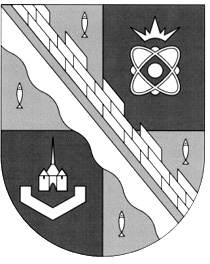                            администрация МУНИЦИПАЛЬНОГО ОБРАЗОВАНИЯ                                             СОСНОВОБОРСКИЙ ГОРОДСКОЙ ОКРУГ  ЛЕНИНГРАДСКОЙ ОБЛАСТИ                             постановление                                                     от 15/12/2023 № 3472О внесении изменений в постановление администрации Сосновоборского городского округа от 29.07.2011 № 1318 «Об утверждении критериев и показателей эффективности и результативности деятельности муниципальных учреждений и их руководителей»Во исполнение поручения Губернатора Ленинградской области от 02.08.2023             № 065-10629/2023, письма комитета общего и профессионального образования Ленинградской области от 13.11.2023 № 19-43432/2023, на основании письма Комитета образования Сосновоборского городского округа от 11.12.2023 № 06-05-02-8230/23-0 в целях проведения анализа активности и результативности работы руководителя общеобразовательной организации по поиску и отбору потенциальных преподавательских кадров из числа выпускников вузов, администрация Сосновоборского городского округа      п о с т а н о в л я е т:1. Внести изменения в постановление администрации Сосновоборского городского округа от 29.07.2011 № 1318 «Об утверждении критериев и показателей эффективности и результативности деятельности муниципальных учреждений и их руководителей» (далее – Постановление):1.1. Утвердить пункт 1 «Социальная сфера» раздела I «Критерии и показатели эффективности и результативности деятельности муниципальных учреждений и их руководителей (далее по тексту - критерии и показатели)» в новой редакции согласно приложению к настоящему постановлению.2. Отделу кадров и спецработы администрации довести настоящее постановление до сведения руководителей отраслевых (функциональных) органов администрации, в том числе с правами юридического лица, имеющих подведомственные муниципальные учреждения.3. Руководителям отраслевых (функциональных) органов администрации, в том числе с правами юридического лица, имеющим подведомственные муниципальные учреждения, довести настоящее постановление до руководителей подведомственных муниципальных учреждений.4. Отделу по связям с общественностью (пресс-центр) комитета по общественной безопасности и информации (Чичиндаева Т.В.) разместить настоящее постановление на официальном сайте Сосновоборского городского округа.5. Настоящее постановление вступает в силу с 01.01.2024 года.6. Контроль за исполнением настоящего постановления оставляю за собой.Глава Сосновоборского городского округа 				                М.В. ВоронковИсп. Дружинина Ирина Васильевна КФ (881369)25610 БОСОГЛАСОВАНО: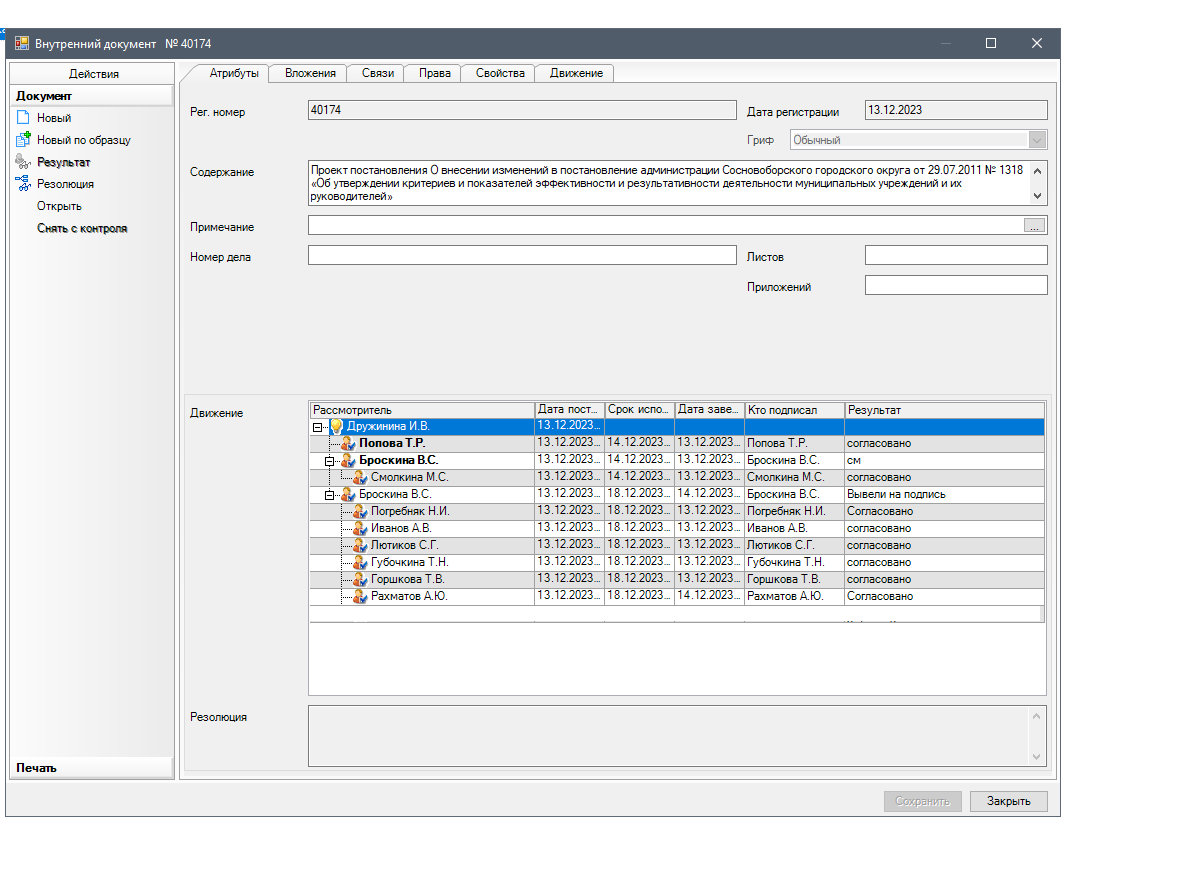 								Рассылка:КФ, О/кадров и спец.раб.,             ЦБ, КО, ОРКиТ, Отдел ФК и С, ОМП.                                                                                                                                    утвержденЫ                      постановлением администрации                          Сосновоборского городского округа                                                                                                                     от 15/12/2023 № 3472											(Приложение)I. Критерии и показатели эффективности  и результативности деятельности муниципальных учреждений и их руководителей (далее по тексту - критерии и показатели)1. Социальная сфера1.1. Критерии и показатели для всех муниципальных общеобразовательных учреждений, дошкольных образовательных учреждений и муниципальных учреждений дополнительного образования.1.2.	 Критерии и показатели для всех муниципальных учреждений культуры, МАУ «Центр обслуживания школ», МАУ «Молодёжный центр «Диалог», МАОУ ДО «СШ «Малахит».N п/пN п/пНаименование показателя эффективности деятельности учрежденияНаименование показателя эффективности деятельности учрежденияНаименование показателя эффективности деятельности учрежденияКритерии оценкиКритерии оценкиКоличество балловПериодичность отчетностиМуниципальные учреждения Муниципальные учреждения Муниципальные учреждения Муниципальные учреждения Муниципальные учреждения Муниципальные учреждения Муниципальные учреждения Муниципальные учреждения Муниципальные учреждения 1.1.Выполнение муниципального заданияВыполнение муниципального задания1.1.Выполнение муниципального задания в полном объеме.Объем выполненного муниципального задания определяется как отношение количества фактически оказанных услуг в учреждении к объему услуг, планируемых к оказанию за отчетный период согласно муниципальному заданию.1.1.Выполнение муниципального задания в полном объеме.Объем выполненного муниципального задания определяется как отношение количества фактически оказанных услуг в учреждении к объему услуг, планируемых к оказанию за отчетный период согласно муниципальному заданию.1.1.Выполнение муниципального задания в полном объеме.Объем выполненного муниципального задания определяется как отношение количества фактически оказанных услуг в учреждении к объему услуг, планируемых к оказанию за отчетный период согласно муниципальному заданию.Расчет:от 95% до 100% - 40 балловМенее 95% - 0 балловЕжемесячно,По итогам календарного годаПункты муниципального задания, в которых определен объем оказываемых услуг, считаются выполненными, если отношение количества фактически оказанных услуг в учреждении к объему услуг, планируемых к оказанию за отчетный период согласно муниципальному заданию, составляет не менее 95%.Пункты муниципального задания, в которых определен объем оказываемых услуг, считаются выполненными, если отношение количества фактически оказанных услуг в учреждении к объему услуг, планируемых к оказанию за отчетный период согласно муниципальному заданию, составляет не менее 95%.ИТОГО по разделу:ИТОГО по разделу:ИТОГО по разделу:ИТОГО по разделу:ИТОГО по разделу:ИТОГО по разделу:ИТОГО по разделу:0-40 баллов22Обеспечение комплексной безопасности учреждения Обеспечение комплексной безопасности учреждения Обеспечение комплексной безопасности учреждения 2.1. Соблюдение мер противопожарной и антитеррористической безопасности, правил по охране труда, санитарно-гигиенических правил.2.1. Соблюдение мер противопожарной и антитеррористической безопасности, правил по охране труда, санитарно-гигиенических правил.Расчетот 0 до 25 балловЕжемесячно,По итогам календарного года22Обеспечение комплексной безопасности учреждения Обеспечение комплексной безопасности учреждения Обеспечение комплексной безопасности учреждения 2.2. Наличие неисполненных представлений (предписаний, судебных решений и пр.) при наличии финансирования на устранение нарушенийЛибоИсполнение представлений (предписаний, судебных решений и пр.) с нарушением сроков при наличии финансирования на устранение нарушений Либо вынесений повторных представлений (предписаний пр.) по аналогичным нарушениям2.2. Наличие неисполненных представлений (предписаний, судебных решений и пр.) при наличии финансирования на устранение нарушенийЛибоИсполнение представлений (предписаний, судебных решений и пр.) с нарушением сроков при наличии финансирования на устранение нарушений Либо вынесений повторных представлений (предписаний пр.) по аналогичным нарушениямДа – 0 балловНет – 25 балловЕжемесячно,По итогам календарного годаИТОГО по разделу:ИТОГО по разделу:ИТОГО по разделу:ИТОГО по разделу:ИТОГО по разделу:ИТОГО по разделу:ИТОГО по разделу:0-25 баллов33Финансово-экономическая деятельность, исполнительская и трудовая дисциплина в учреждении3.1. Своевременность, качество и достоверность представления бухгалтерских и финансовых документов, целевое и эффективное использование бюджетных и внебюджетных средств3.1. Своевременность, качество и достоверность представления бухгалтерских и финансовых документов, целевое и эффективное использование бюджетных и внебюджетных средств3.1. Своевременность, качество и достоверность представления бухгалтерских и финансовых документов, целевое и эффективное использование бюджетных и внебюджетных средств3.1. Своевременность, качество и достоверность представления бухгалтерских и финансовых документов, целевое и эффективное использование бюджетных и внебюджетных средствРасчетот 0 до 25 балловЕжемесячно,по итогам календарного года33Финансово-экономическая деятельность, исполнительская и трудовая дисциплина в учреждении3.2.Наличие административных протоколов в адрес юридического лица либо в адрес должностного лица учреждения (Да/Нет)3.2.Наличие административных протоколов в адрес юридического лица либо в адрес должностного лица учреждения (Да/Нет)3.2.Наличие административных протоколов в адрес юридического лица либо в адрес должностного лица учреждения (Да/Нет)3.2.Наличие административных протоколов в адрес юридического лица либо в адрес должностного лица учреждения (Да/Нет)Да – 0 балловНет – 25 балловЕжемесячно,по итогам календарного года33Финансово-экономическая деятельность, исполнительская и трудовая дисциплина в учреждении ЛибоНаличие финансовых нарушений, в том числе без составления протокола об административном нарушении (Да/Нет) ЛибоНаличие финансовых нарушений, в том числе без составления протокола об административном нарушении (Да/Нет) ЛибоНаличие финансовых нарушений, в том числе без составления протокола об административном нарушении (Да/Нет) ЛибоНаличие финансовых нарушений, в том числе без составления протокола об административном нарушении (Да/Нет)Да – 0 балловНет – 25 балловЕжемесячно,по итогам календарного года33Финансово-экономическая деятельность, исполнительская и трудовая дисциплина в учрежденииЛибоНарушение трудового договора либо несоблюдение должностных обязанностей либо нарушение исполнительской дисциплины(Да/Нет)ЛибоНарушение трудового договора либо несоблюдение должностных обязанностей либо нарушение исполнительской дисциплины(Да/Нет)ЛибоНарушение трудового договора либо несоблюдение должностных обязанностей либо нарушение исполнительской дисциплины(Да/Нет)ЛибоНарушение трудового договора либо несоблюдение должностных обязанностей либо нарушение исполнительской дисциплины(Да/Нет)Да – 0 балловНет – 25 баллов33Финансово-экономическая деятельность, исполнительская и трудовая дисциплина в учрежденииИТОГО по разделу:ИТОГО по разделу:ИТОГО по разделу:ИТОГО по разделу:ИТОГО по разделу:ИТОГО по разделу:ИТОГО по разделу:0-25 баллов4Привлечение молодых специалистов Привлечение молодых специалистов Привлечение молодых специалистов Привлечение молодых специалистов Привлечение молодых специалистов Соотношение молодых специалистов (до 35 лет) к общей численности педагогических работников образовательной организации.Расчет: 
менее 40% - 0 балла
более 40% - 10 балловЕжемесячно,по итогам календарного года0-10балловВСЕГО: ВСЕГО: ВСЕГО: ВСЕГО: ВСЕГО: ВСЕГО: ВСЕГО: 0-100 балловN п/пНаименование показателя эффективности деятельности учрежденияНаименование показателя эффективности деятельности учрежденияНаименование показателя эффективности деятельности учрежденияКритерии оценкиКоличество балловПериодичность отчетностиМуниципальные учреждения Муниципальные учреждения Муниципальные учреждения Муниципальные учреждения Муниципальные учреждения Муниципальные учреждения Муниципальные учреждения 1.Выполнение муниципального заданияВыполнение муниципального задания1.1.Выполнение муниципального задания в полном объеме.Объем выполненного муниципального задания определяется как отношение количества фактически оказанных услуг в учреждении к объему услуг, планируемых к оказанию за отчетный период согласно муниципальному заданию.1.1.Выполнение муниципального задания в полном объеме.Объем выполненного муниципального задания определяется как отношение количества фактически оказанных услуг в учреждении к объему услуг, планируемых к оказанию за отчетный период согласно муниципальному заданию.Расчет:от 95% до 100% - 40 балловМенее 95% - 0 балловЕжемесячно,По итогам календарного годаПункты муниципального задания, в которых определен объем оказываемых услуг, считаются выполненными, если отношение количества фактически оказанных услуг в учреждении к объему услуг, планируемых к оказанию за отчетный период согласно муниципальному заданию, составляет не менее 95%.ИТОГО по разделу:ИТОГО по разделу:ИТОГО по разделу:ИТОГО по разделу:ИТОГО по разделу:0-40 баллов2Обеспечение комплексной безопасности учреждения Обеспечение комплексной безопасности учреждения Обеспечение комплексной безопасности учреждения 2.1. Соблюдение мер противопожарной и антитеррористической безопасности, правил по охране труда, санитарно-гигиенических правил.Расчетот 0 до 30 балловЕжемесячно,По итогам календарного года2Обеспечение комплексной безопасности учреждения Обеспечение комплексной безопасности учреждения Обеспечение комплексной безопасности учреждения 2.2. Наличие неисполненных представлений (предписаний, судебных решений и пр.) при наличии финансирования на устранение нарушенийЛибоИсполнение представлений (предписаний, судебных решений и пр.) с нарушением сроков  при наличии финансирования на устранение нарушений Либо вынесений повторных представлений (предписаний пр.) по аналогичным нарушениямДа – 0 балловНет – 30 балловЕжемесячно,По итогам календарного годаИТОГО по разделу:ИТОГО по разделу:ИТОГО по разделу:ИТОГО по разделу:ИТОГО по разделу:0-30 баллов3Финансово-экономическая деятельность, исполнительская и трудовая дисциплина в учреждении3.1. Своевременность, качество и достоверность представления бухгалтерских и финансовых документов, целевое и эффективное использование бюджетных и внебюджетных средств3.1. Своевременность, качество и достоверность представления бухгалтерских и финансовых документов, целевое и эффективное использование бюджетных и внебюджетных средств3.1. Своевременность, качество и достоверность представления бухгалтерских и финансовых документов, целевое и эффективное использование бюджетных и внебюджетных средствРасчетот 0 до 30 балловЕжемесячно,по итогам календарного года3Финансово-экономическая деятельность, исполнительская и трудовая дисциплина в учреждении3.2.Наличие административных протоколов в адрес юридического лица либо в адрес должностного лица учреждения (Да/Нет)3.2.Наличие административных протоколов в адрес юридического лица либо в адрес должностного лица учреждения (Да/Нет)3.2.Наличие административных протоколов в адрес юридического лица либо в адрес должностного лица учреждения (Да/Нет)Да – 0 балловНет – 30 балловЕжемесячно,по итогам календарного года3Финансово-экономическая деятельность, исполнительская и трудовая дисциплина в учреждении ЛибоНаличие финансовых нарушений, в том числе без составления протокола об административном нарушении (Да/Нет) ЛибоНаличие финансовых нарушений, в том числе без составления протокола об административном нарушении (Да/Нет) ЛибоНаличие финансовых нарушений, в том числе без составления протокола об административном нарушении (Да/Нет)Да – 0 балловНет – 30 балловЕжемесячно,по итогам календарного года3Финансово-экономическая деятельность, исполнительская и трудовая дисциплина в учрежденииЛибоНарушение трудового договора либо несоблюдение должностных обязанностей либо нарушение исполнительской дисциплины(Да/Нет)ЛибоНарушение трудового договора либо несоблюдение должностных обязанностей либо нарушение исполнительской дисциплины(Да/Нет)ЛибоНарушение трудового договора либо несоблюдение должностных обязанностей либо нарушение исполнительской дисциплины(Да/Нет)Да – 0 балловНет – 30 баллов3Финансово-экономическая деятельность, исполнительская и трудовая дисциплина в учрежденииИТОГО по разделу:ИТОГО по разделу:ИТОГО по разделу:ИТОГО по разделу:ИТОГО по разделу:0-30 балловВСЕГО: ВСЕГО: ВСЕГО: ВСЕГО: ВСЕГО: 0-100 баллов